9.9 Timesheet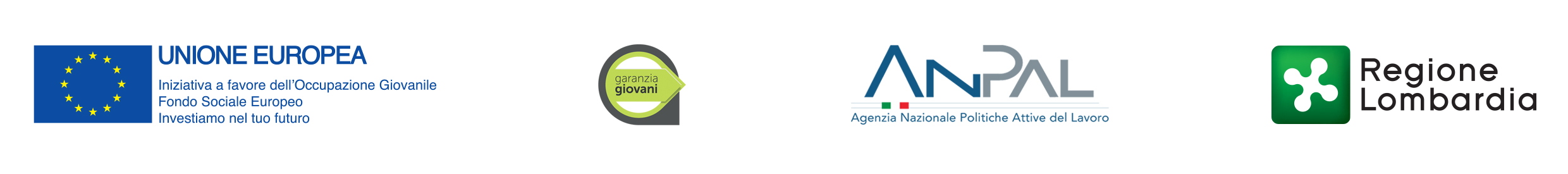 GARANZIA GIOVANI – FASE II – INTERVENTI FORMATIVI DI RECUPERO DELLA DISPERSIONE SCOLASTICA E FORMATIVA TIMESHEETDG Formazione e Lavoro Piazza Città di Lombardia, 120124 Milano